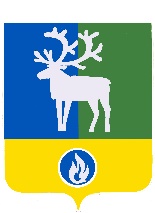 БЕЛОЯРСКИЙ РАЙОНХАНТЫ-МАНСИЙСКИЙ АВТОНОМНЫЙ ОКРУГ - ЮГРАДУМА БЕЛОЯРСКОГО РАЙОНАРЕШЕНИЕот 13 февраля 2020 года                                                                                                        № 5 Об утверждении Правил предоставлении межбюджетных трансфертов из бюджета Белоярского района бюджетам городского и сельских поселений в границах Белоярского районаВ соответствии со статьями 142, 142.1, 142.3, 142.4 Бюджетного кодекса Российской Федерации от 31 июля 1998 года № 145-ФЗ, с главой 3 Закона Ханты-Мансийского автономного округа - Югры от 10 ноября 2008 года № 132-оз «О межбюджетных отношениях в Ханты-Мансийском автономном округе – Югре» Дума Белоярского района р е ш и л а:1. Утвердить прилагаемые Правила предоставления межбюджетных трансфертов из бюджета Белоярского района бюджетам городского и сельских поселений в границах Белоярского района.2. Признать утратившими силу решения Думы Белоярского района:1) решение Думы Белоярского района от 15 ноября 2016 года № 62 «Об утверждении Порядка предоставления межбюджетных трансфертов из бюджета Белоярского района";2) решение Думы Белоярского района от 18 июля 2017 года № 46 «О внесении изменений в Порядок предоставления межбюджетных трансфертов из бюджета Белоярского района».3. Опубликовать настоящее решение в газете «Белоярские вести. Официальный выпуск».4. Настоящее решение вступает в силу после его официального опубликования и распространяется на правоотношения, возникшие с 1 января 2020 года.Временно исполняющий полномочия председателя Думы Белоярского района                                                           Ю.Ю. ГромовойГлава Белоярского района                                                                                   С.П. МаненковУтвержденырешением Думы Белоярского районаот 13 февраля 2020 года № 5ПРАВИЛАпредоставления межбюджетных трансфертов из бюджета Белоярского района бюджетам городского и сельских поселений в границах Белоярского района1. Общие положения1.1. Настоящие Правила устанавливают порядок регулирования межбюджетных отношений в Белоярском районе и условия предоставления межбюджетных трансферов бюджетам городского и сельских поселений в границах Белоярского района (далее – поселения) из бюджета Белоярского района (далее - район).1.2. Межбюджетные трансферты из бюджета района предоставляются в форме:дотаций на выравнивание бюджетной обеспеченности поселений;субвенций из бюджета района бюджетам поселений в случаях, установленных статьями 133 и 140 Бюджетного кодекса Российской Федерации от 31 июля 1998 года                   № 145-ФЗ;субсидий бюджетам поселений;иных межбюджетных трансфертов.1.3. Предоставление межбюджетных трансфертов из бюджета района осуществляется в соответствии с Бюджетным кодексом Российской Федерации, Законом Ханты-Мансийского автономного округа - Югры от 10 ноября 2008 года № 132-оз                                             «О межбюджетных отношениях в Ханты-Мансийском автономном округе – Югре», настоящими Правилами, а также иными нормативными правовыми актами Ханты-Мансийского автономного округа - Югры и района, регулирующими бюджетные правоотношения.1.4. Понятия и термины, используемые в настоящем решении, принимаются в значениях, определенных Бюджетным кодексом Российской Федерации.1.5. Объем межбюджетных трансфертов в разрезе поселений утверждается решением о бюджете района на очередной финансовый год и плановый период. 1.6. Не использованные по состоянию на 1 января текущего финансового года межбюджетные трансферты, полученные бюджетами поселений из бюджета района, имеющие целевое назначение, подлежат возврату в доход бюджета района в порядке, установленном Комитетом по финансам и налоговой политике администрации района.II. Порядок предоставления дотаций на выравнивание бюджетной обеспеченностипоселений2.1. Дотации на выравнивание бюджетной обеспеченности поселений предусматриваются в бюджете района в целях выравнивания финансовых возможностей поселений по решению вопросов местного значения.2.2. Определить уполномоченным органом, осуществляющим реализацию государственного полномочия по расчету и предоставлению дотаций на выравнивание бюджетной обеспеченности поселений бюджетам поселений, администрацию Белоярского района (далее – район).2.3. Расчет дотаций на выравнивание бюджетной обеспеченности поселений осуществляется Комитетом по финансам и налоговой политике администрации района (далее – Комитет по финансам).При определении общего объема дотаций на выравнивание бюджетной обеспеченности поселений могут быть использованы следующие методы:в процентах от собственных доходов бюджета района;в процентах от объема расходных обязательств поселений;в процентах от разницы в оценках суммарных расходных потребностей и доходных возможностей городских, сельских поселений;путем индексации установленного в текущем финансовом году объема дотаций на выравнивание бюджетной обеспеченности поселений на индекс потребительских цен (декабрь к декабрю предыдущего года) в соответствии с показателями прогноза социально-экономического развития района на очередной финансовый год и плановый период.До внесения проекта решения Думы района о бюджете на очередной финансовый год и плановый период правовым актом Комитета по финансам определяется метод для расчета общего объема дотации на выравнивание бюджетной обеспеченности поселений на очередной финансовый год и плановый период.2.4. Объем и распределение дотаций на выравнивание бюджетной обеспеченности поселений утверждаются решением о бюджете района на очередной финансовый год и плановый период.2.5. Комитет по финансам заключает с главами администраций поселений городского и сельских поселений в границах Белоярского района, получающих дотации на выравнивание бюджетной обеспеченности поселений, соглашения, которыми предусматриваются меры по социально-экономическому развитию и оздоровлению муниципальных финансов поселения, в соответствии с порядком, утвержденным постановлением Правительства Ханты-Мансийского автономного округа - Югры.2.6. Дотации на выравнивание бюджетной обеспеченности поселений предоставляются бюджетам поселений ежемесячно в соответствии со сводной бюджетной росписью при соблюдении условий соглашений о мерах по социально – экономическому развитию и оздоровлению муниципальных финансов поселений.III. Порядок предоставления субсидий бюджетам поселений3.1. Субсидии из бюджета района бюджетам поселений предоставляются в следующих случаях:реализации мероприятий муниципальных программ, обеспечивающих достижение установленных целей и показателей;отбора проектов инициативного бюджетирования, проводимого в порядке, установленном администрацией района. 3.2. Субсидии из бюджета района бюджетам поселений формируются в бюджете района за счет:субсидий из бюджета Ханты-Мансийского автономного округа - Югры, в целях софинансирования расходных обязательств, возникающих при выполнении полномочий по решению вопросов местного значения;субсидий за счет средств бюджета района, в целях софинансирования расходных обязательств, возникающих при выполнении полномочий по решению вопросов местного значения.3.3. Предоставление субсидий бюджетам поселений осуществляется при условии заключения соглашений о предоставлении субсидий между администрацией района и администрациями поселений (далее – Соглашения).3.4. Цели и условия предоставления субсидий из бюджета района устанавливаются Соглашениями, заключаемыми в порядке, установленном согласно приложению 1 к настоящим Правилам.3.5. Распределение субсидий бюджетам поселений из бюджета района утверждается решением о бюджете района на очередной финансовый год и плановый период по каждому поселению.3.6. Перечисление субсидий из бюджета района в бюджеты поселений:за счет средств бюджета Ханты-Мансийского автономного округа - Югры осуществляется в соответствии со сводной бюджетной росписью после поступления средств из бюджета Ханты-Мансийского автономного округа – Югры;за счет средств бюджета района осуществляется в соответствии со сводной бюджетной росписью.IV. Порядок предоставления иных межбюджетных трансфертов бюджетам поселений4.1. Иные межбюджетные трансферты бюджетам поселений из бюджета района могут предоставляться в случаях:осуществления органами местного самоуправления поселений полномочий, переданных органами местного самоуправления района на основании соглашений;обеспечения сбалансированности местных бюджетов;поощрения достижения наилучших показателей деятельности органов местного самоуправления поселений;в иных случаях, предусмотренных законами Ханты-Мансийского автономного округа - Югры и муниципальными правовыми актами представительного органа района.4.2. Условием предоставления иных межбюджетных трансфертов бюджетам поселений из бюджета района для осуществления части полномочий по вопросам местного значения является заключение соглашений о передаче осуществления части полномочий между органами местного самоуправления в порядке, установленном решением Думы района.Расчет объема иных межбюджетных трансфертов, представляемых бюджетам поселений из бюджета района для исполнения переданных полномочий, осуществляется в соответствии с Методикой расчета объема иных межбюджетных трансфертов для осуществления переданных полномочий, предоставляемых бюджетам поселений из бюджета района, согласно приложению 2 к настоящим Правилам.Объем и распределение иных межбюджетных трансфертов бюджетам поселений на осуществление органами местного самоуправления поселений полномочий, переданных органами местного самоуправления района на основании соглашений, утверждается решением о бюджете района на очередной финансовый год и плановый период по каждому поселению.Иные межбюджетные трансферты бюджетам поселений на осуществление органами местного самоуправления поселений полномочий, переданных органами местного самоуправления района на основании соглашений, из бюджета района перечисляются в бюджеты поселений в соответствии со сводной бюджетной росписью.Расходование бюджетам поселений на осуществление органами местного самоуправления поселений полномочий, переданных органами местного самоуправления района на основании соглашений, из бюджета района носит целевой характер, ответственность за целевое использование трансфертов несут органы местного самоуправления поселений, которым предоставлены иные межбюджетные трансферты.Не использованные в текущем финансовом году иные межбюджетные трансферты бюджетам поселений на осуществление органами местного самоуправления поселений полномочий, переданных органами местного самоуправления района на основании соглашений, из бюджета района, подлежат возврату в соответствии с заключенными соглашениями.4.3. При недостатке доходов для финансового обеспечения расходных обязательств поселений из бюджета района предоставляются иные межбюджетные трансферты на обеспечение сбалансированности местных бюджетов.Расчет объема иных межбюджетных трансфертов бюджетам поселений из бюджета района на обеспечение сбалансированности местных бюджетов осуществляется в соответствии с Методикой, утвержденной постановлением администрации Белоярского района от 13 апреля 2011 года № 501 «Об утверждении методики расчета иных межбюджетных трансфертов бюджетам городского и сельских поселений в границах Белоярского района из бюджета Белоярского района на обеспечение сбалансированности местных бюджетов».Иные межбюджетные трансферты бюджетам поселений на обеспечение сбалансированности местных бюджетов из бюджета района перечисляются в бюджеты поселений в соответствии со сводной бюджетной росписью.4.4. В целях повышения эффективности работы органов местного самоуправления поселений, развития и укрепления экономического потенциала поселений из бюджета района предоставляются иные межбюджетные трансферты на поощрение достижения наилучших показателей деятельности органов местного самоуправления поселений в соответствии с постановлением администрации Белоярского района от 12 апреля 2011 года № 495 «О ежегодном районном смотре-конкурсе по итогам работы органов местного самоуправления сельских поселений на звание «Лучшее сельское поселение Белоярского района».Общий объем иных межбюджетных трансфертов устанавливается в размере поощрительного фонда ежегодного районного смотра-конкурса и распределяется на основании постановления администрации Белоярского района об итогах районного смотра-конкурса, в соответствии со сводной бюджетной росписью, в пределах средств, утвержденных на эти цели.________________                                                                                                 ПРИЛОЖЕНИЕ 1                                                                                               к Правилам предоставлениямежбюджетных трансфертов из бюджета                                                                                                Белоярского района бюджетам                                                                                               городского и сельскихпоселений в границах Белоярского районаП О Р Я Д О Кзаключения соглашений с администрациями городского и сельских поселений в границах Белоярского района в целях софинансирования расходныхобязательств, возникающих при выполнении полномочийпо решению вопросов местного значения1. Подписание Соглашений осуществляет администрация района. Соглашения заключается от имени муниципальных образований. От имени муниципального образования Белоярский района соглашение подписывает глава Белоярского района. Проект Соглашения разрабатывается отраслевым органом администрации района по направлению деятельности. 3. В Соглашениях содержится следующая информация:1) наименование, дата и место его заключения;2) наименование сторон Соглашения (органов местного самоуправления, представляющих муниципальные образования, между которыми заключается Соглашение), наименование должности, фамилия, имя, отчество должностных лиц органов местного самоуправления, действующих от имени указанных органов местного самоуправления, наименование нормативных правовых актов, на основании которых действуют названные лица при заключении Соглашения;3) предмет с указанием цели предоставления субсидии;4) финансовое обеспечение расходных обязательств, в целях софинансирования которых предоставляется субсидия;5) порядок, условия предоставления и сроки перечисления субсидии;6) взаимодействие сторон Соглашения;7) основания и порядок изменения и расторжения Соглашения, в том числе досрочного прекращения Соглашения либо отдельных его положений, а также последствия изменения и расторжения Соглашения;8) заключительные положения (указывается порядок урегулирования сторонами споров, срок, на который заключается Соглашение, и дата вступления его в силу, ответственность сторон за невыполнение либо ненадлежащее выполнение условий Соглашения (указываются основания наступления и виды ответственности за неисполнение Соглашения);9) платежные реквизиты обеих сторон Соглашения;10) подписи обеих сторон Соглашения.4. Соглашение считается заключенным, если оно оформлено в письменной форме, подписано уполномоченными должностными лицами и скреплено печатями сторон Соглашения.5. Учет, регистрацию и хранение заключенных Соглашений осуществляет Комитет по финансам и налоговой политике администрации Белоярского района.6. Внесение изменений и дополнений в Соглашения осуществляется путем подписания Сторонами дополнительных Соглашений._________________                                                                                        ПРИЛОЖЕНИЕ 2                                                                                       к Правилам предоставлениямежбюджетных трансфертов из бюджета                                                                                        Белоярского района бюджетам                                                                                                                  городского и сельских поселений                                                                                       в границах Белоярского района М Е Т О Д И К Арасчета объема иных межбюджетных трансфертов для осуществления переданных полномочий, предоставляемых бюджетам городского и сельских поселений в границах Белоярского района из бюджета Белоярского районаРасчет объема иных межбюджетных трансфертов для осуществления переданных полномочий, предоставляемых бюджетам городского и сельских поселений в границах Белоярского района из бюджета Белоярского района, осуществляется по следующей формуле:V i = N i + S i, где:1. V i - объем иных межбюджетных трансфертов для осуществления переданных полномочий, предоставляемых бюджету i-го поселения в границах Белоярского района из бюджета Белоярского района;2. N i - объем межбюджетных трансфертов, необходимый для осуществления органами местного самоуправления i-го поселения полномочий органов местного самоуправления Белоярского района, определяется исходя из планируемого объема финансовых затрат на осуществление передаваемых полномочий, установленных расчетным путем отдельно по каждому полномочию согласно действующему законодательству;3. S i = Рот + Ртек, где:1) S i - объем иных межбюджетных средств, предоставляемых бюджету i-го поселений Белоярского района из бюджета Белоярского района, необходимого для осуществления переданных полномочий в части расходов на содержание органов местного самоуправления;2) Рот = F x Кесн x kот x kнп, где:Рот - норматив расходов на содержание 1 работника;F - годовой фонд оплаты труда, рассчитанный по максимальному окладу на одного муниципального служащего, замещающего должность «специалист» категории «обеспечивающий специалист» группы «младшая», согласно постановлению Правительства Ханты-Мансийского автономного округа - Югры от 23 августа 2019 года                № 278-п «О нормативах формирования расходов на оплату труда депутатов, выборных должностных лиц местного самоуправления, осуществляющих свои полномочия на постоянной основе, муниципальных служащих в Ханты-Мансийском автономном                     округе – Югре»;Кесн - годовой объем расходов, необходимый для осуществления обязательных страховых выплат, рассчитанный в соответствии с требованиями федерального законодательства;kот - коэффициент для определения размера оплаты труда, устанавливаемый в зависимости от вида и численности постоянного населения соответствующего муниципального образования автономного округа:Коэффициент для определения размера оплаты труда,устанавливаемый в зависимости от вида и численностипостоянного населения муниципального образованияkнп - коэффициент количества населенных пунктов в соответствующем поселении:Коэффициент количества населенных пунктов в поселении3) Ртек - текущие расходы, устанавливаемые в размере 25% от норматива расходов на содержание 1 работника с учетом коэффициента для определения размера оплаты труда:Ртек = Рот x 25%._______________Группа поселенийКоэффициентЧисленность населения свыше 5000 человек1,0Численность населения до 5000 человек0,6Количество населенных пунктовКоэффициентДо 21,2Свыше 21,3